Use the following information to organize and process your data for lab 1Set up data table like this in excel and insert data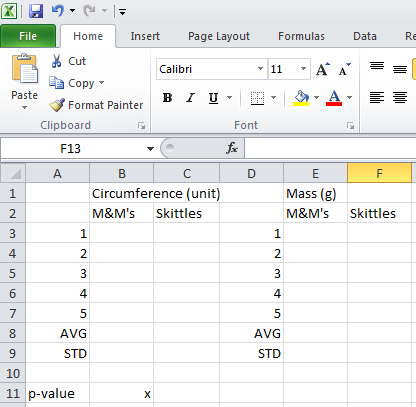 Merge the highlighted cells by selecting them and clicking “merge and center” (select circumference and click merge and center then  select mass and click merge and center)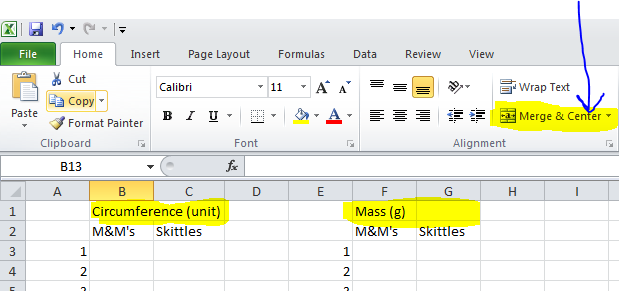 Add borders by selecting the highlighted cells and clicking format. At the bottom of the menu there is an option for “format cells”.  Choose that option. 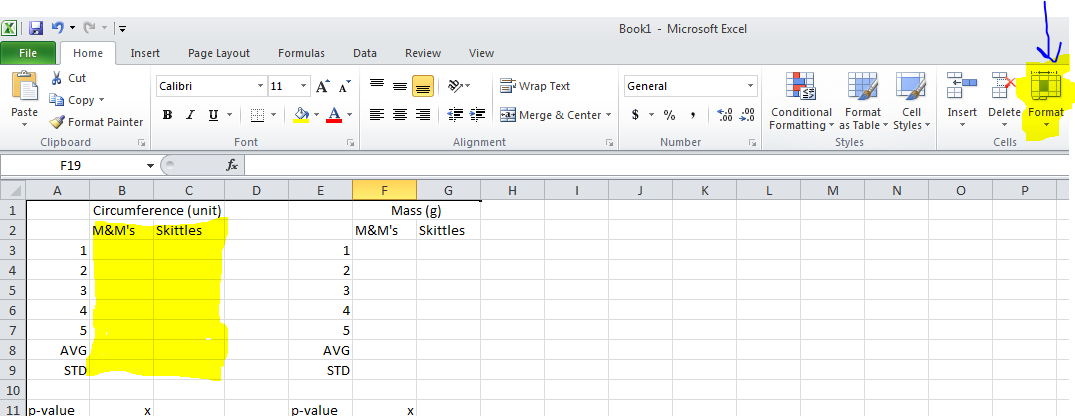 Click the “Border” tab and chose “outline” and “inside”. Click OK.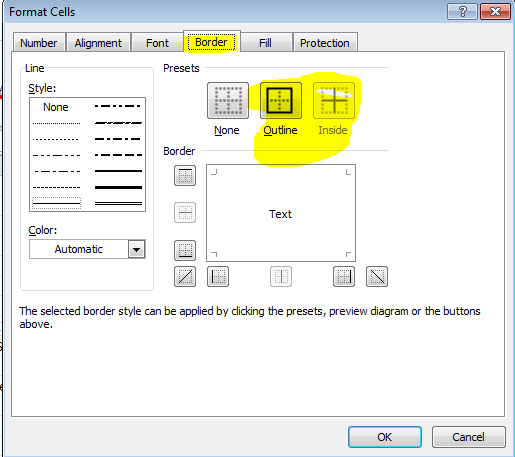 Repeat 3 and 4 with the highlighted data below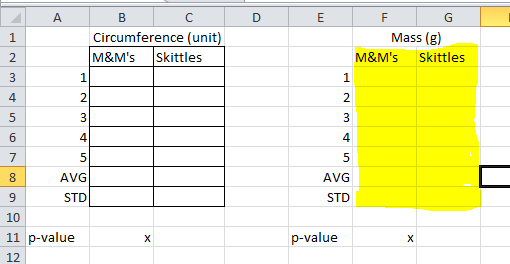 To find average select the “Formulas” tab and click insert function. Find average from the menu and select your data like the image below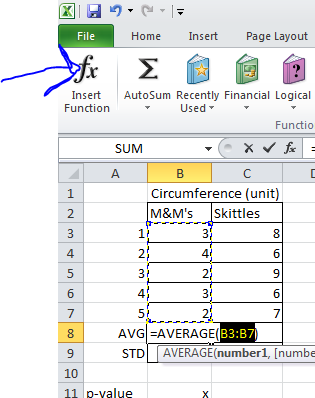 For standard deviation repeat step six but use standard deviation. Select the same data. To do a t-test select that option from the function menu. Set up the t-test so that the information looks like the image below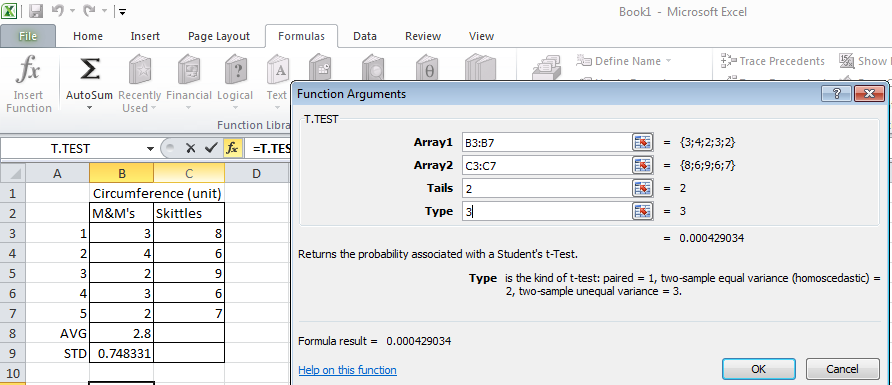 GRAPHINGClick “insert” and select column graph.  Pick the first 2-D option.  You should end up with a blank box on your screen.Choose “design” an “select data”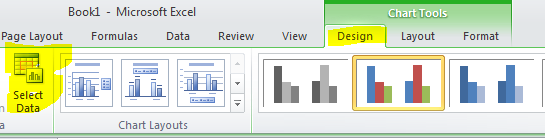 Choose “add” and enter the series name as M&M’s. Select the M&M average for series value.  Click ok.Click the 1 and then edit.  Enter Type of Candy. Your screen should look like the one below.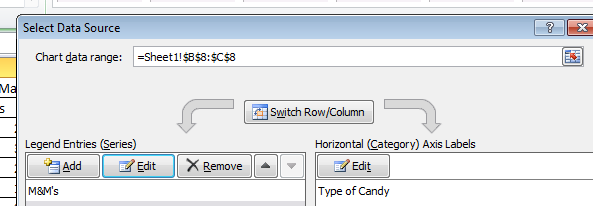 Click “add” and enter “Skittles” as the series name.  Select the Skittles average for the series value. Click ok. Click ok to close the menu. Your graph should look like the one below but with your data.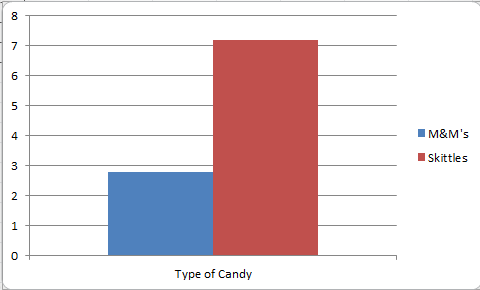 Use the layout tab to add a title and axis labels.  Don’t forget units! Click the button for error bars. Select “More error bars options”Select the M&M’s series and click okSelect the fixed values option and enter your standard deviation for the data and click okRepeat for skittles.Email your excel spreadsheet to me or save it to my thumb drive. Copy and paste your completed work into your word document that contains the rest of your lab report.  